Volunteer Application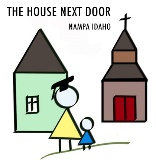 The House Next Door							Application Date ________________Name: _______________________________________________________________Home Address: _________________________________________________________City: __________________ County: ______________ State: ______ Zip: ____________Phone (Home): ________________________	 (Cell): ___________________________		May we leave a message?:  □ Yes  □ No		May we text?: □ Yes  □ NoEmail: _______________________________________________________________EDUCATION/PROFESSIONEducation Completed: ____________________________________________________Current Employer, if applicable: _____________________________________________Position/Title: ____________________________________________________Are you:   □  Full-time        □  Part-time	□ Retired          □  Not currently workingSKILLS & EXPERIENCESpecial training, skills, hobbies: ______________________________________________________________________________________________________________________________________________________________________________________Groups, clubs, organizational memberships: _____________________________________________________________________________________________________________________________________________________________________________Other Languages spoken: __________________________________________________Please describe your prior volunteer experience (include organization names and dates of service): ________________________________________________________________________________________________________________________________________________________________________________________________________________________________________________________________________________What experiences have you had that may prepare you to volunteer with The House Next Door? ____________________________________________________________________________________________________________________________________________________________________________________________________________What do you hope to gain from this volunteer experience? ____________________________________________________________________________________________________________________________________________________________________________________________________________How would you like to help?  Check all that apply.□ General administration/clerical			□ Fundraising/Event Coordination□ Tutoring/mentoring moms			 	□ Special events□ Computer/IT/Web 					□ Maintenance on the house□ Accounting						□ Legal	□ Other__________________________________	What days and times are you available?  Check all that apply:□ Mon:	□ Tues:	□ Wed:	□ Thurs:	 □ Fri:		□ Sat:	            □ Sun:	   □ am 	    □  am	    □  am	    □  am	    □  am	   □  am	  □  am   □ pm		    □  pm	    □  pm	    □  pm	    □  pm	   □  pm               □  pmBACKGROUNDHave you ever been convicted of a crime?  □ Yes   □ No  If yes, please explain the nature of the crime and the date of the conviction and disposition.  Conviction of a crime is not an automatic disqualification for volunteer work. ____________________________________________________________________________________________________________________________________________________________________________________________________________Are you willing to complete a background check?  □ Yes   □ No  Do you have a driver’s license? □ Yes   □ No  Do you have car insurance?  □ Yes   □ No  EMERGENCY CONTACTName: _______________________________________________________________Relationship: ______________________________  Phone: ______________________Address: _____________________________________________________________City: __________________ County: ______________ State: ______ Zip: ____________REFERENCESPlease list three personal references with name, email, and phone number for each.  Please also include how long you have known each reference and how you know the person.  1. Name: _____________________________________________________________Phone: ______________________  Email: ___________________________________Relationship: __________________________________  Years Known: _____________2. Name: _____________________________________________________________Phone: ______________________  Email: ___________________________________Relationship: __________________________________  Years Known: _____________3. Name: _____________________________________________________________Phone: ______________________  Email: ___________________________________Relationship: __________________________________  Years Known: _____________Please read the following carefully before signing this application:I certify that I have and will provide information to The House Next Door that is true, correct and complete to the best of my knowledge.  I have answered all questions to the best of my ability.  I have not and will not withhold any information that would unfavorably affect my application for a volunteer position.  I understand that information contained on my application will be verified by The House Next Door.  I understand that misrepresentations or omissions may be cause for my immediate rejection as an applicant for a volunteer position with The House Next Door or my termination as a volunteer.
Signature: __________________________________________  Date: _____________ Please mail, email, or deliver this form to:Kat Tigerman, Director411 10th Avenue SouthNampa, ID 83651208-466-0782thehousenextdoornampa@gmail.com